Part two: Being a Digital CitizenActivity one: online kindness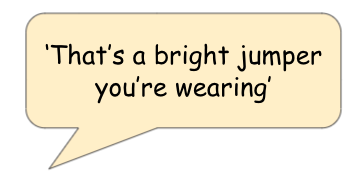 Use the pictures below to help you say this message in different ways, try changing how your face looks too!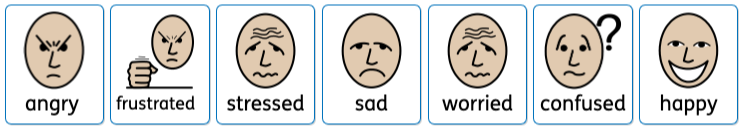 Now, try saying these: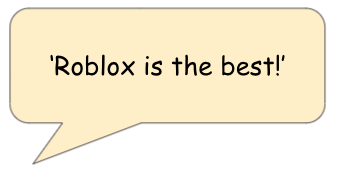 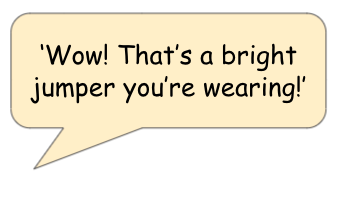 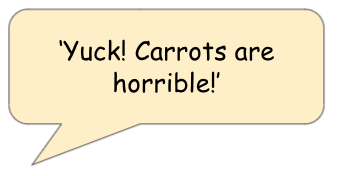 Part two: Being a Digital Citizen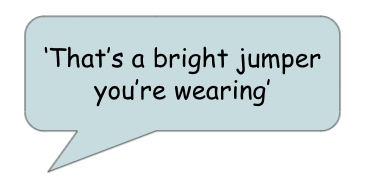 Activity one: online kindnessUse the pictures below to help you say this message in different ways, try changing how your face looks too!Now, try saying these: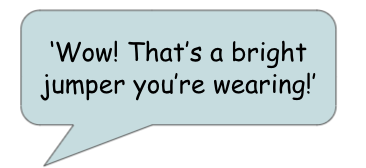 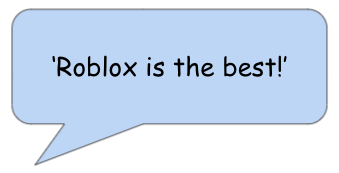 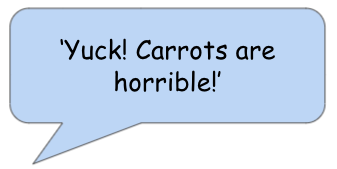 